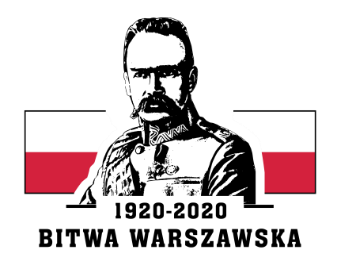 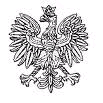 Nr sprawy: 232/2020/PNUEDOTYCZY: DOSTAWA WYROBÓW JEDNORAZOWEGO UŻYTKUZamawiający informuje, iż w dobie zagrożenia epidemiologicznego i w związku z powołaniem przez Wojewodę Pomorskiego 7 Szpitala Marynarki Wojennej w Gdańsku jako placówki IV poziomu zabezpieczenia systemu zwalczania i przeciwdziałania COVID-19, zobowiązanym do realizacji świadczeń na rzecz pacjentów z potwierdzonym zakażeniem SARS-CoV-2, ODSTĘPUJE OD WYMOGU ZŁOŻENIA PRÓBEK /pkt 6B ppkt 9 SIWZ/, które są określone w załączniku nr 3 do SIWZ.	KOMENDANT                                                                                                   7 Szpitala Marynarki Wojennej                                                                                                                    w Gdańsku